           Особенности общения со взрослыми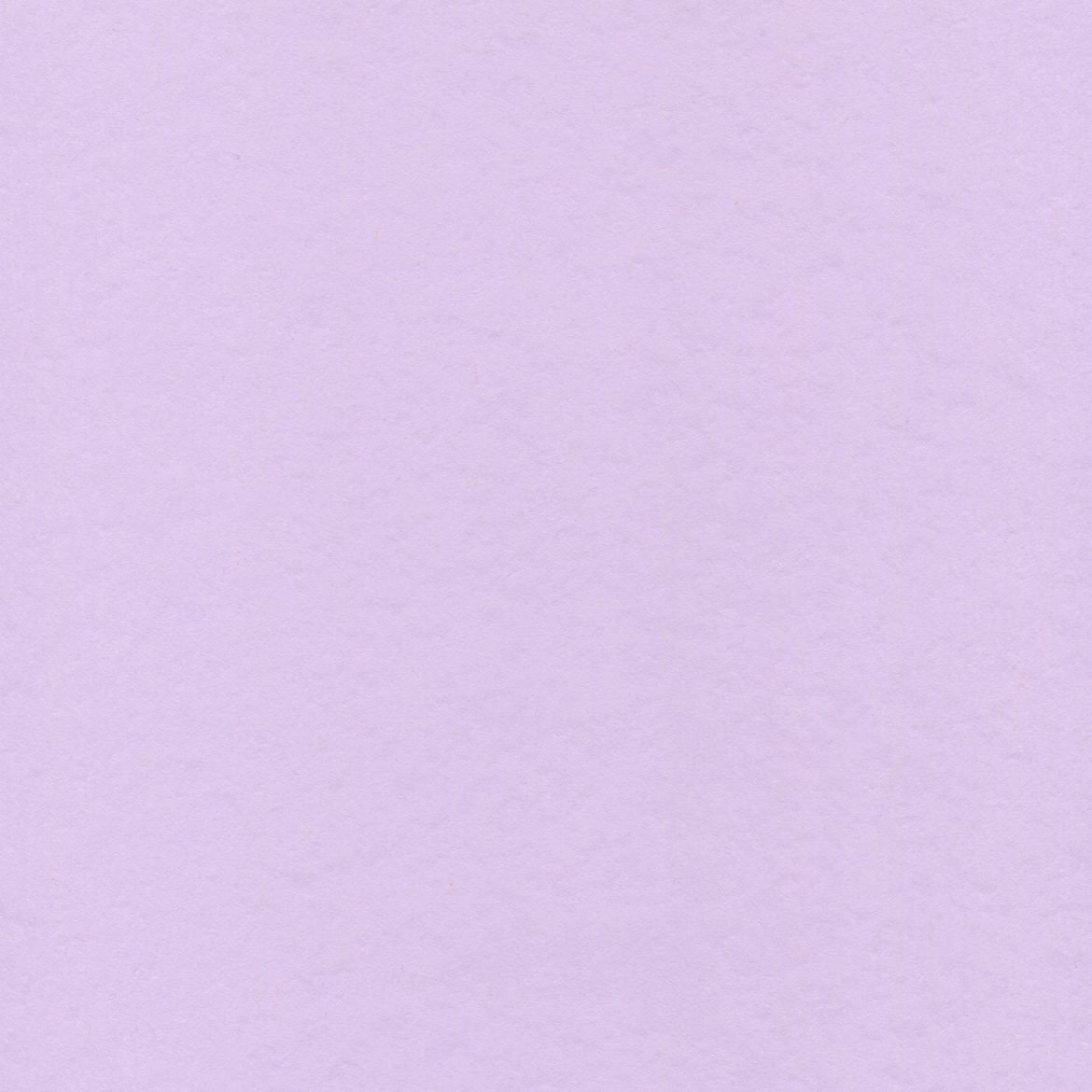 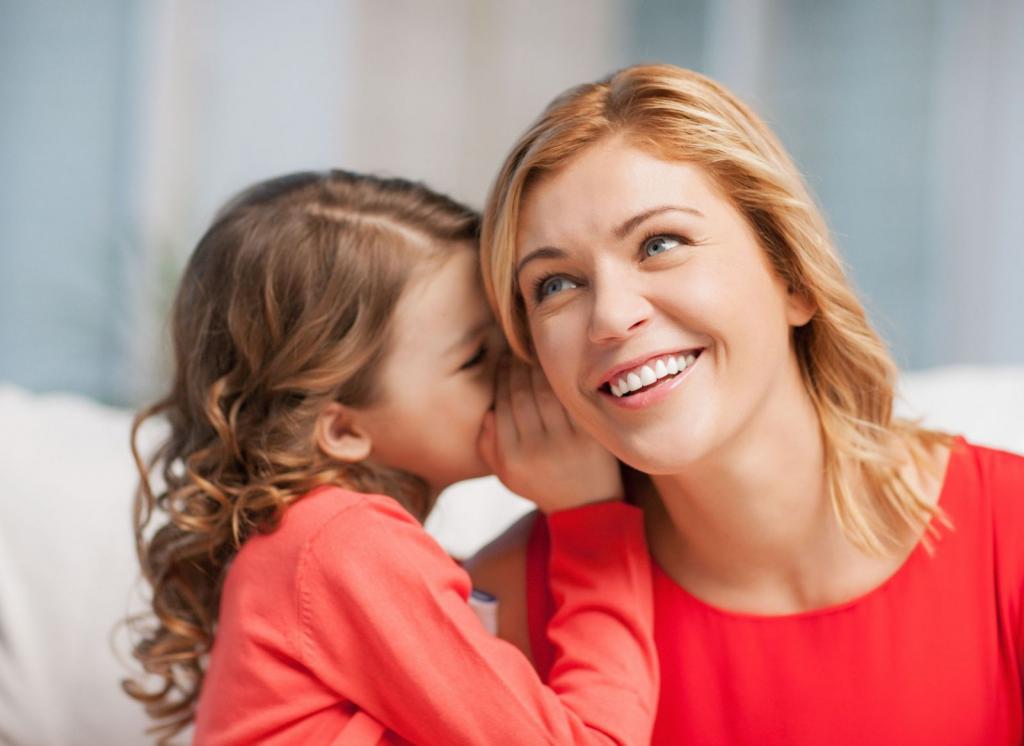 Обычно считается, что в подростковом возрасте происходит дистанцирование и отчуждение от взрослых. Действительно, стремление противопоставить себя взрослому, резко выделить свою, особую позицию исвои права как независимого субъекта проявляются весьма отчетливо. Носовременные данные говорят о том, что отношение подростка к взросломусложное и двойственное.Подросток одновременно и настаивает на признании принципиального равенства прав со взрослым, и попрежнему нуждается в егопомощи, защите и поддержке,в его оценке. Взрослый важен и значим для подростка, подросток способенна эмпатию по отношению ко взрослому, но протестует против сохраненияв практике воспитания «детских» форм контроля, требований послушания,выраженной опеки.Хотя проблемы во взаимоотношениях с родителями, конфликты сучителями — типичное явление для подростничества, однако сила, частота,резкость проявлений во многом зависят от позиции взрослых, от стилясемейного воспитания, от умения реализовать уважительную, но непопустительскую тактику по отношению к поведению подростка.Необходимым и обязательным условием благополучных отношенийподростка и взрослого является создание общности в их жизни,содержательных контактов, расширение сферы сотрудничества,взаимопомощи и доверия, лучше всего по инициативе взрослого.Список литературы1. Шаповаленко И.В., Возрастная психология (Психологияразвития и возрастная психология). — М.: Гардарики, 2005. — 349 с.2. Абрамова Г. С., Возрастная психология: Учеб. пособие для студ.вузов. — 4-е изд., стереотип. — М.: Издательский центр «Академия», 1999.— 672 с